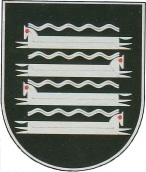 KAIŠIADORIŲ R. ŽIEŽMARIŲ MOKYKLA-DARŽELIS „VAIKYSTĖS DVARAS“ Biudžetinė įstaiga, Vytauto g. 44A,  Žiežmariai, Kaišiadorių r. tel. (8 346)  58 010, faks. (8 346)  58 256,el. p. ziezmariu.darzelis@kaisiadorys.lt  Duomenys kaupiami ir saugomi juridinių asmenų registre, kodas 190503059	Švietimo ir mokslo ministerija informuoja, kad nuo 2018 m. vasario 1 d. nelieka privalomo vaiko brandumo vertinimo, kai tėvai pageidauja ugdyti 6 metų dar neturintį vaiką pagal priešmokyklinio ugdymo programą. Šio pokyčio teisinis pagrindas – Lietuvos Respublikos švietimo įstatymo Nr. I-1489 8, 9 ir 47 straipsnių pakeitimo įstatymas (toliau Įstatymo pakeitimas), priimtas 2017 m. gruodžio 19 d. Nr. XIII-926. Įstatymo pakeitimo nuostatos įsigalios nuo 2018 m. vasario 1 d. 	Informuojame, kad įstatymo pakeitimo 8 straipsnio 3 dalis nustato, kad priešmokyklinis ugdymas gali būti teikiamas anksčiau tėvų (globėjų) sprendimu, bet ne anksčiau nei vaikui (tais kalendoriniais metais) sueina 5 metai. Siekiant padėti tėvams (globėjams) priimti pagrįstus sprendimus dėl ankstyvesnio vaiko ugdymo pagal priešmokyklinio ugdymo programą, įstatymo pakeitimo  47 straipsnio 1 dalis papildyta nauju 7 punktu, kuriame nustatyta, kad tėvai (globėjai) turi teisę kreiptis į pedagoginę psichologinę  ar švietimo pagalbos tarnybą (toliau Tarnyba), kurios aptarnavimo teritorijoje yra švietimo teikėjas (ikimokyklinio ugdymo įstaiga / mokykla), dėl 5 metų vaiko brandumo ugdytis pagal priešmokyklinio ugdymo programą vertinimo. Tarnyba, gavusi tėvų (globėjų prašymą, per 20 darbo dienų atlieka vaiko brandumo mokytis įvertinimą ir pateikia tėvams (globėjams) rekomendacijas dėl vaiko pasirengimo mokytis. Vertinimas atliekamas konsultavimo tikslais.	Tarnybos specialistams nustačius, kad vaikas nėra pakankamai pasirengęs ugdytis pagal priešmokyklinio ugdymo programą, galutinį sprendimą dėl vaiko ugdymosi priešmokyklinėje grupėje priims tėvai (globėjai).	Vadovaujantis įstatymo pakeitimo 9 straipsnio 3 dalimi pradinis ugdymas pradedamas vaikui teikti vienais metais anksčiau, t.y. nuo 6 metų, tik tuo atveju, kai vaikas buvo ugdomas pagal priešmokyklinio ugdymo programą metais anksčiau nei jam tais kalendoriniais metais suėjo 6 metai.								Direktorė Eglė Raudeliūnienė